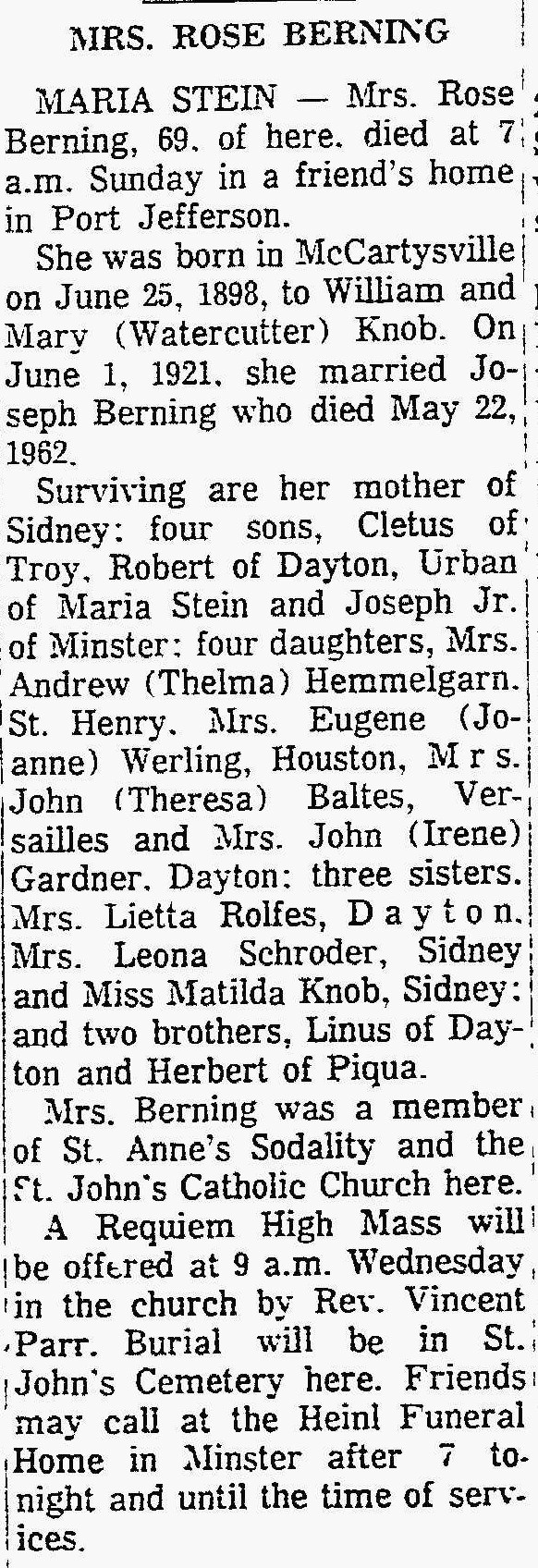 The Lima NewsMonday, March 2, 1964